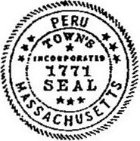        It is my intention to be a candidate on the ballot of the __________________________, Annual Town Election For the elected office of _____________________________________________________ Term of Office_______________________ ________________________________________________________________________________________________________________________ Signature of candidate                                                                                                                      Date____________________________________________________________________________________________________________________________________Printed name of candidate(Area code) home telephone                                                                                                                                                                                              Peru  Ma  01235Residential addressMailing address if different than residential address ___________________________________________________________________________________________________________________________________Email                                                 THIS INTENTION MUST BE ACKNOWLEDGED BEFORE THE TOWN CLERK To be completed by the Town Clerk The foregoing instrument was subscribed and sworn before me this   _________________ day Of _________________________20_______by. ___________________________________________________________________________________________________________________________________________                                                                                                                                              Print Name of Candidate ________________________________________________________________________________________________________________________________________________                                                                                              Town Clerk SignatureCOMMONWEALTH OF MASSACHSETTS